                                                                                                                         Проєкт Ірина БАРАБУХ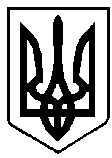 УКРАЇНАВАРАСЬКА МІСЬКА РАДАРІВНЕНСЬКОЇ ОБЛАСТІСьоме скликання(Порядковий номер сесії)Р І Ш Е Н Н Я              13 березня 2020  року              		      		                             №1811З метою підвищення ефективності орендних відносин, спрощення та осучаснення процедури оренди державного та комунального майна, забезпечення конкурентоспроможності державного та комунального майна у відносинах оренди та спрямований на пожвавлення економічного розвитку процесів, залучення додаткових інвестицій, посилення захисту прав орендарів, на виконання вимог Закону України «Про засади державної регуляторної політики у сфері господарської діяльності», забезпечення дотримання норм Закону України «Про оренду державного та комунального майна» від 01.02.2020 №157-IX, враховуючи звіти про періодичне відстеження результативності регуляторного акта, керуючись ст.59 Закону України «Про місцеве самоврядування в Україні», за погодженням з постійною депутатською комісією з питань бюджету, фінансів, економічного розвитку та інвестиційної політики, Вараська міська радаВИРІШИЛА:Визнати такими, що втратили чинність рішення Кузнецовської міської ради:- від 30.08.2012 №575 «Про затвердження Порядку проведення конкурсу на право оренди комунального майна»;- від 25.09.2014 №1600 «Про внесення змін до рішення Кузнецовської міської ради від 30.08.2012 №575 «Про затвердження Порядку проведення конкурсу на право оренди комунального майна».2. Контроль за виконанням цього рішення покласти на постійну комісію з питань бюджету, фінансів, економічного розвитку та інвестиційної політики міської ради.Міський голова                                                                      Сергій АНОЩЕНКОПро визнання таким, що втратило чинність рішення міської ради від 30.08.2012 №575 «Про затвердження Порядку проведення конкурсу на право оренди комунального майна»